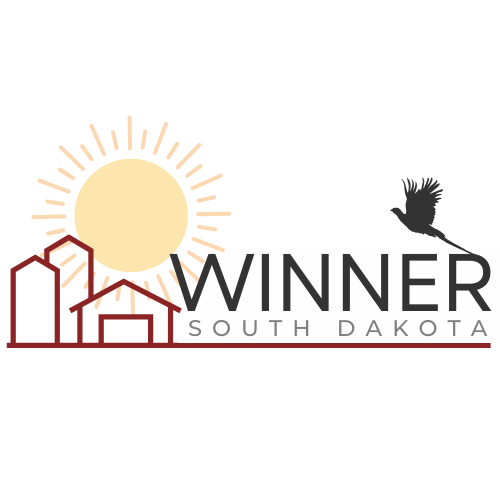 General Information:Date Service to begin: ________________________ Today’s date: _______________________________Service Address: _______________________________________________________________________Own: _______ Rent: ______ Landlord(s):____________________________________________________Landlord Mailing Address: _____________________________Landlord Phone number: _____________Applicant One:Name: _______________________________________________________________________________Mailing Address: _______________________________________________________________________Home Phone: _____________________	Cell Phone: ___________________ Date of Birth: ____________City Alert Yes: ________ No: ________Driver’s License Number: _______________________ Social Security Number: _____________________Current Employer: _____________________________ Employer Phone Number: __________________Applicant Two:Name: _______________________________________________________________________________Mailing Address: _______________________________________________________________________Home Phone: _____________________	Cell Phone: ___________________ Date of Birth: ____________Driver’s License Number: _______________________ Social Security Number: _____________________City Alert Yes: ________ No: ________Current Employer: _____________________________ Employer Phone Number: __________________Emergency Contact:Name: _____________________________ Relationship: _____________ Phone number: ____________Set up on ACH:     Yes________________   No_________________Set up email bills:   Yes________________ No_________________ Email address: ________________________________________________Please read and initial the following statements_______ I understand that I must pay my deposit in full before services will be put in my name. This deposit is not waived for anyone and must be paid in full at the time of application. This deposit is valid for each utility account. _______ I understand that if my services are shut off for nonpayment, a $50.00 disconnect fee will be applied to my account. Payment must be made by 3:300pm in order for service to be reinstated the same day. Payments made after 3:30 pm may result in service remaining shut off until the next business day. I am responsible for payment the past due and the disconnect fee before the account will be reinstated.  _______ I understand that failure to receive the bill or notice shall not prevent such bill from becoming delinquent nor relieve the customer from responsibility for payment.  Payment is due on the 10th of each month. Late notices are sent on the 15th of each month. Late fees are assessed on the 20th of each month. Services will be disconnected on the 25th each month for nonpayment. _______ I understand that I am responsible for any water leaks/breaks and line maintenance at the curb stop to the residence. (If you rent, it is your responsibility to notify your landlord of any problems.)_______ I understand that I am responsible for all usage until the final paperwork is filled out by me and a date has been set for a final meter reading. Date: _____________________________Applicant One Print: ________________________Applicant One Signature: _______________________Applicant Two Print: ________________________Applicant Two Signature: _______________________**The following information is requested by the Federal Government for certain types of assistance, in order to monitor the Lenders compliance with equal credit opportunity, fair housing and home mortgage disclosure laws. You are not required to furnish this information, but are encouraged to do so. The law provides that a Lender may neither discriminate on the basis of the information, not on whether you choose to furnish it. However, if you choose to not furnish it, under Federal regulations this Lender is required to note race and sex on the basis of visual observation or surname. If you do not wish to furnish the above information, please check the box below. (Lender must review the above material to assure that the disclosures satisfy all requirements to which the Lender is subject under applicable state law for the particular type of loan applied for.)______ I Do not wish to furnish this informationEthnicity:			                 Race:					Sex:Hispanic ______		                 Native American ______		                 Male ______Non-Hispanic ______		Asian ______				Female ______				African American ______				Caucasian (white) _______				Pacific Islander ______***The City of Winner is an equal opportunity provider and employer. ***